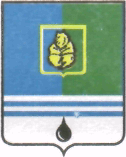 ПОСТАНОВЛЕНИЕАДМИНИСТРАЦИИ ГОРОДА КОГАЛЫМАХанты-Мансийского автономного округа - ЮгрыО внесении измененийв постановление Администрации города Когалымаот 15.10.2013 №2928В соответствии с Федеральным законом от 06.10.2003 №131-ФЗ «Об общих принципах организации местного самоуправления в Российской Федерации», Уставом города Когалыма, решением Думы города Когалыма от 12.12.2018 №253-ГД «О внесении изменений в решение Думы города Когалыма от 13.12.2017 №150-ГД»:1.	В приложение к постановлению Администрации города Когалыма от 15.10.2013 №2928 «Об утверждении муниципальной программы «Обеспечение прав и законных интересов населения города Когалыма в отдельных сферах жизнедеятельности» (далее – Программа) внести следующие изменения:1.1.	в паспорте Программы строку «Финансовое обеспечение муниципальной программы» изложить в редакции согласно приложению 1 к настоящему постановлению;1.2.	приложение 2 к Программе изложить в редакции согласно приложению 2 к настоящему постановлению.2.	Настоящее постановление распространяется на правоотношения, возникшие с 01.01.2018 по 31.12.2018.3.	Отделу межведомственного взаимодействия в сфере обеспечения общественного порядка и безопасности Администрации города Когалыма (С.Е.Михалева) направить в юридическое управление Администрации города Когалыма текст постановления и приложения к нему, его реквизиты, сведения об источнике официального опубликования в порядке и сроки, предусмотренные распоряжением Администрации города Когалыма от 19.06.2013 №149-р «О мерах по формированию регистра муниципальных нормативных правовых актов Ханты-Мансийского автономного округа – Югры» для дальнейшего направления в Управление государственной регистрации нормативных правовых актов Аппарата Губернатора Ханты-Мансийского автономного округа – Югры.4.	Опубликовать настоящее постановление и приложения к нему в газете «Когалымский вестник» и разместить на официальном сайте Администрации города Когалыма в информационно – телекоммуникационной сети «Интернет» (www.admkogalym.ru).5.	Контроль за выполнением постановления возложить на заместителя главы города Когалыма Р.Ю.Попова.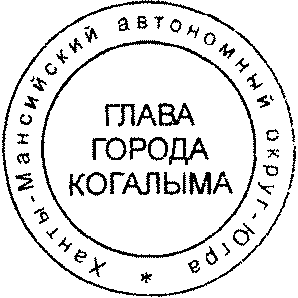 Глава города Когалыма						Н.Н.ПальчиковСогласовано:зам.главы города Когалыма				Р.Ю.Поповзам.главы города Когалыма				Т.И.Черныхпредседатель КФ					М.Г.Рыбачокначальник ЮУ						И.А.Леонтьеваначальник ОО ЮУ					Е.Г.Рябоконеваначальник УЭ						Е.В.Загорскаяначальник ОФЭОиК					А.А.РябининаПодготовлено:начальник ОМВвсООПиБ				С.Е.МихалеваРазослать: М.Г.Рыбачок, Е.Г.Загорская, А.А.Рябинина, Л.А.Немыкина, С.Г.Гришина, Л.А.Юрьева, МАУ «МКЦ «Феникс», МБУ «ЦБС», МАУ «КДК «АРТ-Праздник», МАУ «Дворец спорта», ЮУ, А.А.Абзалилова, МУ «УКС г. Когалыма», МКУ «ЕДДС г.Когалыма», МКУ «УОДОМС», ЮУ, С.Е.Михалева, газета.Приложение 1к постановлению Администрациигорода Когалымаот 18.02.2019 №350_________________________Приложение 2к постановлению Администрациигорода Когалыма от 18.02.2019 №350Приложения 2 к муниципальной программе "Обеспечение прав и законных интересов населения города Когалыма в отдельных сферах жизнедеятельности"Перечень основных мероприятий, подмероприятий муниципальной программы «Обеспечение прав и законных интересов населения города Когалыма в отдельных сферах жизнедеятельности»*Примечание: в Перечне мероприятий используются следующие сокращения:- ОМВвсООПиБ* - Отдел межведомственного взаимодействия в сфере обеспечения общественного порядка и безопасности Администрации города Когалыма- УО - Управление образования Администрации города Когалыма;- ЮУ - Юридическое управление Администрации города Когалыма;- УКС и МП - Управление культуры, спорта и молодежной политики Администрации города Когалыма;- МБУ «МКЦ «Феникс» - Муниципальное бюджетное учреждение «Молодёжный комплексный центр «Феникс»; - МБУ «ЦБС» - Муниципальное бюджетное учреждение «Централизованная библиотечная система»;- МАУ «КДК «АРТ-Праздник" - Муниципальное автономное учреждение  «Культурно-досуговый комплекс «АРТ-Праздник»;- МАУ «Дворец спорта» - Муниципальное автономное учреждение «Дворец спорта»;- КДН - Территориальная комиссия по делам несовершеннолетних и защите их прав при Администрации города Когалыма;- МКУ «ЕДДС» - Муниципальное казённое учреждение  «Единая дежурно-диспетчерская служба города Когалыма»;- МКУ «УOДОМС» - Муниципальное казённое учреждение «Управление обеспечения деятельности органов местного самоуправления";- МУ «УКС г.Когалыма" - Муниципальное казённое учреждение «Управление капитального строительства города Когалыма".От  «18»февраля2019г. № 350Финансовое обеспечение муниципальной программыОбщее финансирование муниципальной программы составляет 84 605,20 тыс. рублей, в том числе:Средства федерального бюджета - 41,60 тыс. рублей, в том числе:2018 год – 35,40 тыс.рублей;2019 год – 2,40 тыс.рублей;2020 год – 3,80 тыс.рублей.Средства бюджета Ханты-Мансийского автономного округа – Югры – 13 851,90 тыс. рублей, в том числе:2018 год – 6 886,10 тыс.рублей;2019 год – 3 459,30 тыс.рублей;2020 год – 3 506,50 тыс.рублей.Средства бюджета города Когалыма                          – 70 711,70 тыс. рублей, в том числе:2018 год – 26 661,60 тыс.рублей;2019 год – 22 056,30 тыс.рублей;2020 год – 21 993,80 тыс.рублей.Номер основного мероприятияОсновные мероприятия, подмероприятия муниципальной  программы (связь мероприятий с показателями муниципальной программы) Ответственный исполнитель/ соисполнитель, учреждение, организацияИсточники финансированияФинансовые затраты на реализацию (тыс. рублей)Финансовые затраты на реализацию (тыс. рублей)Финансовые затраты на реализацию (тыс. рублей)Финансовые затраты на реализацию (тыс. рублей)Номер основного мероприятияОсновные мероприятия, подмероприятия муниципальной  программы (связь мероприятий с показателями муниципальной программы) Ответственный исполнитель/ соисполнитель, учреждение, организацияИсточники финансированияФинансовые затраты на реализацию (тыс. рублей)Финансовые затраты на реализацию (тыс. рублей)Финансовые затраты на реализацию (тыс. рублей)Финансовые затраты на реализацию (тыс. рублей)Номер основного мероприятияОсновные мероприятия, подмероприятия муниципальной  программы (связь мероприятий с показателями муниципальной программы) Ответственный исполнитель/ соисполнитель, учреждение, организацияИсточники финансированиявсегоНомер основного мероприятияОсновные мероприятия, подмероприятия муниципальной  программы (связь мероприятий с показателями муниципальной программы) Ответственный исполнитель/ соисполнитель, учреждение, организацияИсточники финансированиявсего2018г.2019г.2020г.12345678Подпрограмма 1. Профилактика правонарушений, в сфере общественного порядкаПодпрограмма 1. Профилактика правонарушений, в сфере общественного порядкаПодпрограмма 1. Профилактика правонарушений, в сфере общественного порядкаПодпрограмма 1. Профилактика правонарушений, в сфере общественного порядкаПодпрограмма 1. Профилактика правонарушений, в сфере общественного порядкаПодпрограмма 1. Профилактика правонарушений, в сфере общественного порядкаПодпрограмма 1. Профилактика правонарушений, в сфере общественного порядкаПодпрограмма 1. Профилактика правонарушений, в сфере общественного порядка1.1.Создание условий для деятельности народных дружин (2)ОМВвсООПиБ**всего2736,501005,20873,30858,001.1.Создание условий для деятельности народных дружин (2)ОМВвсООПиБ**бюджет автономного округа654,10238,30184,30231,501.1.Создание условий для деятельности народных дружин (2)ОМВвсООПиБ**бюджет города Когалыма2082,40766,90689,00626,501.2.Обеспечение функционирования и развития систем видеонаблюдения в сфере общественного порядка (1,2)МКУ «ЕДДС города Когалыма»*всего43791,7014118,1014836,8014836,801.2.Обеспечение функционирования и развития систем видеонаблюдения в сфере общественного порядка (1,2)МКУ «ЕДДС города Когалыма»*бюджет автономного округа878,600,00439,30439,301.2.Обеспечение функционирования и развития систем видеонаблюдения в сфере общественного порядка (1,2)МКУ «ЕДДС города Когалыма»*бюджет города Когалыма42913,1014118,1014397,5014397,501.2.1.Обеспечение функционирования и развития систем виденаблюдения в городе Когалыме в сфере общественного порядкаМКУ «ЕДДС города Когалыма»*всего2402,201303,80549,20549,201.2.1.Обеспечение функционирования и развития систем виденаблюдения в городе Когалыме в сфере общественного порядкаМКУ «ЕДДС города Когалыма»*бюджет  автономного округа878,600,00439,30439,301.2.1.Обеспечение функционирования и развития систем виденаблюдения в городе Когалыме в сфере общественного порядкаМКУ «ЕДДС города Когалыма»*бюджет города Когалыма1523,601303,80109,90109,901.2.2.Техническое обеспечение функционирования имеющихся систем видеонаблюдения в городе Когалыме МКУ «ЕДДС города Когалыма»*всего41389,5012814,3014287,6014287,601.2.2.Техническое обеспечение функционирования имеющихся систем видеонаблюдения в городе Когалыме МКУ «ЕДДС города Когалыма»*бюджет  автономного округа0,000,000,000,001.2.2.Техническое обеспечение функционирования имеющихся систем видеонаблюдения в городе Когалыме МКУ «ЕДДС города Когалыма»*бюджет города Когалыма41389,5012814,3014287,6014287,601.3.Осуществление отдельных государственных полномочий по созданию административной комиссии и определению перечня должностных лиц органа местного самоуправления, уполномоченных составлять протоколы об административных правонарушениях, предусмотренных пунктом 2 статьи 48 Закона ХМАО-Югры от 11 июня 2010 года №102-оз "Об административных правонарушениях". (2)Административная комиссия города Когалымавсего5215,401760,801727,301727,301.3.Осуществление отдельных государственных полномочий по созданию административной комиссии и определению перечня должностных лиц органа местного самоуправления, уполномоченных составлять протоколы об административных правонарушениях, предусмотренных пунктом 2 статьи 48 Закона ХМАО-Югры от 11 июня 2010 года №102-оз "Об административных правонарушениях". (2)Административная комиссия города Когалымабюджет автономного округа5048,801706,601671,101671,101.3.Осуществление отдельных государственных полномочий по созданию административной комиссии и определению перечня должностных лиц органа местного самоуправления, уполномоченных составлять протоколы об административных правонарушениях, предусмотренных пунктом 2 статьи 48 Закона ХМАО-Югры от 11 июня 2010 года №102-оз "Об административных правонарушениях". (2)МКУ "УOДОМС"*бюджет автономного округа166,6054,2056,2056,201.4.Осуществление государственных полномочий по составлению (изменению и дополнению) списков кандидатов в присяжные заседатели федеральных судов общей юрисдикции (1,2)ЮУ*всего41,6035,402,403,801.4.Осуществление государственных полномочий по составлению (изменению и дополнению) списков кандидатов в присяжные заседатели федеральных судов общей юрисдикции (1,2)ЮУ*федеральный бюджет41,6035,402,403,801.5.Совершенствование информационного и методического обеспечения профилактики правонарушений, повышения правосознания граждан (1,2)УО*всего589,80223,60183,10183,101.5.1Проведение городских конкурсов: «Государство. Право. Я», «Юный помощник полиции», "День правовой помощи детям"УО*бюджет города Когалыма300,00100,00100,00100,001.5.2Развитие материально-технической базы профильных классов и военно-патриотических клубовУО*бюджет города Когалыма0,000,000,000,001.5.3.Проведение семинаров, семинаров -тренингов, конференций, конкурсов, "круглых столов", совещаний для специалистов, преподавателей общественных организаций, волонтёров, занимающихся решением вопросов профилактики правонарушений среди подростков. Повышение профессионального уровня, квалификации специалистов субъектов профилактики правонарушений.УО*бюджет города Когалыма249,3083,1083,1083,101.5.4.Создание, распространение, проведение конкурса социальных видеороликов и иной тематической рекламы направленной на профилактику правонарушений.ОМВвсООПиБ**бюджет города Когалыма40,5040,500,000,001.6.Обеспечение функционирования и развития систем видеонаблюдения в городе Когалыме с целью повышения безопасности дорожного движения, информирования населения (1,2)МКУ «ЕДДС города Когалыма»; МУ "УКС г.Когалыма"*всего12701,409930,401385,501385,501.6.Обеспечение функционирования и развития систем видеонаблюдения в городе Когалыме с целью повышения безопасности дорожного движения, информирования населения (1,2)МКУ «ЕДДС города Когалыма»; МУ "УКС г.Когалыма"*бюджет  автономного округа7103,804887,001108,401108,401.6.Обеспечение функционирования и развития систем видеонаблюдения в городе Когалыме с целью повышения безопасности дорожного движения, информирования населения (1,2)МКУ «ЕДДС города Когалыма»; МУ "УКС г.Когалыма"*бюджет города Когалыма5597,605043,40277,10277,101.6.1.Мероприятия по развитию и эксплуатации систем фотовидеофиксации нарушений правил дорожного движения, обработки полученной с их помощью информации и направление нарушителям Правил дорожного движения постановлений по делу об административном правонарушении.МКУ «ЕДДС города Когалыма»*всего4527,901756,901385,501385,501.6.1.Мероприятия по развитию и эксплуатации систем фотовидеофиксации нарушений правил дорожного движения, обработки полученной с их помощью информации и направление нарушителям Правил дорожного движения постановлений по делу об административном правонарушении.МКУ «ЕДДС города Когалыма»*бюджет  автономного округа3622,301405,501108,401108,401.6.1.Мероприятия по развитию и эксплуатации систем фотовидеофиксации нарушений правил дорожного движения, обработки полученной с их помощью информации и направление нарушителям Правил дорожного движения постановлений по делу об административном правонарушении.МКУ «ЕДДС города Когалыма»*бюджет города Когалыма905,60351,40277,10277,101.6.2.Мероприятия по внедрению, развитию, в том числе разработка проектов, приобретение, установка, монтаж, подключение в городе Когалыме, в том числе на въездах и выездах города Когалыма систем фиксации нарушений правил дорожного движения, работающих в автономном режимеМУ "УКС г.Когалыма"*всего8173,508173,500,000,001.6.2.Мероприятия по внедрению, развитию, в том числе разработка проектов, приобретение, установка, монтаж, подключение в городе Когалыме, в том числе на въездах и выездах города Когалыма систем фиксации нарушений правил дорожного движения, работающих в автономном режимеМУ "УКС г.Когалыма"*бюджет  автономного округа3481,503481,500,000,001.6.2.Мероприятия по внедрению, развитию, в том числе разработка проектов, приобретение, установка, монтаж, подключение в городе Когалыме, в том числе на въездах и выездах города Когалыма систем фиксации нарушений правил дорожного движения, работающих в автономном режимеМУ "УКС г.Когалыма"*бюджет города Когалыма4692,004692,000,000,001.7.Организация и проведение мероприятий в сфере безопасности дорожного движения (1,2)УО, УКС и МП                                         (МАУ «КДК «АРТ-Праздник)*всего1543,80514,60514,60514,601.7.1.Участие команд юных инспекторов движения в окружном конкурсе «Безопасное колесо»УОбюджет города Когалыма99,9033,3033,3033,301.7.2.Приобретение наглядных пособий, технических средств, игр, игрового и учебного оборудования, учебно-методической и детской художественной литературы по безопасности дорожного движения для общеобразовательных организацийУО*бюджет города Когалыма0,000,000,000,001.7.3.Приобретение наглядных пособий, технических средств, игр, игрового и учебного оборудования, учебно-методической и детской художественной литературы по безопасности дорожного движения для дошкольных образовательных организацийУО*бюджет города Когалыма0,000,000,000,001.7.4.Приобретение для образовательных организаций наглядных пособий, оборудования, позволяющего в игровой форме формировать навыки безопасного поведения на дороге. Приобретение и распространение световозвращающих элементов среди воспитанников и обучающихся  образовательных организацийУО*бюджет города Когалыма948,90316,30316,30316,301.7.5.Организация и проведение игровой тематической программы среди детей и подростков «Азбука дорог»УКС и МП                                         (МАУ «КДК «АРТ-Праздник)*бюджет города Когалыма495,00165,00165,00165,00Итого по Подпрограмме IИтого по Подпрограмме IИтого по Подпрограмме Iвсего66620,2027588,1019523,0019509,10Итого по Подпрограмме IИтого по Подпрограмме IИтого по Подпрограмме Iфедеральный бюджет41,6035,402,403,80Итого по Подпрограмме IИтого по Подпрограмме IИтого по Подпрограмме Iбюджет автономного округа13851,906886,103459,303506,50Итого по Подпрограмме IИтого по Подпрограмме IИтого по Подпрограмме Iбюджет города Когалыма52726,7020666,6016061,3015998,80Подпрограмма II. Профилактика незаконного потребления наркотических средств и психотропных веществ, наркоманииПодпрограмма II. Профилактика незаконного потребления наркотических средств и психотропных веществ, наркоманииПодпрограмма II. Профилактика незаконного потребления наркотических средств и психотропных веществ, наркоманииПодпрограмма II. Профилактика незаконного потребления наркотических средств и психотропных веществ, наркоманииПодпрограмма II. Профилактика незаконного потребления наркотических средств и психотропных веществ, наркоманииПодпрограмма II. Профилактика незаконного потребления наркотических средств и психотропных веществ, наркоманииПодпрограмма II. Профилактика незаконного потребления наркотических средств и психотропных веществ, наркоманииПодпрограмма II. Профилактика незаконного потребления наркотических средств и психотропных веществ, наркомании2.1.Организация и проведение мероприятий с субъектами профилактики, в том числе с участием общественности (3,4)УКС и МП (МБУ "МКЦ Феникс"), УО*всего451,20150,40150,40150,402.1.1.Проведение семинаров, семинаров-тренингов, конференций, конкурсов, «круглых столов», совещаний для специалистов, представителей общественных УКС и МП (МБУ "МКЦ Феникс")*бюджет города Когалыма0,000,000,000,00организаций, волонтёров, занимающихся решением вопросов по проблемам наркомании. Повышение профессионального уровня, квалификации специалистов субъектов профилактики, занимающихся пропагандой здорового образа жизни. Приобретение учебно-методических программ, пособий по профилактике наркоманииУО*бюджет города Когалыма451,20150,40150,40150,402.2.Проведение информационной антинаркотической пропаганды (3,4)УКС и МП (МБУ "МКЦ Феникс"), ОМВвсООПиБ**всего281,1093,7093,7093,702.2.1.Создание и распространение на территории города  социальной рекламы: антинаркотических баннеров, видеороликов, видеофильмов, радио- и телепередач, печатных материалов по профилактике наркомании и токсикоманииУКС и МП (МБУ "МКЦ Феникс")*бюджет города Когалыма24,608,208,208,202.2.1.Создание и распространение на территории города  социальной рекламы: антинаркотических баннеров, видеороликов, видеофильмов, радио- и телепередач, печатных материалов по профилактике наркомании и токсикоманииОМВвсООПиБ**бюджет города Когалыма256,5085,5085,5085,502.3.Формирование негативного отношения к незаконному потреблению наркотических средств и психотропных веществ (3,4)УКС и МП (МАУ «Дворец спорта», МБЦ "ЦБС", МБУ "МКЦ Феникс"); УО*всего1483,50494,50494,50494,502.3.1.Реализация проекта «Спорт – основа здорового образа жизни»УКС и МП (МАУ «Дворец спорта»)*бюджет города Когалыма327,00109,00109,00109,002.3.2.Организация и проведение детско-юношеского марафона «Прекрасное слово – жизнь»УКС и МП (МБУ «ЦБС»)*бюджет города Когалыма243,3081,1081,1081,102.3.3.Организация профильной смены для лидеров детско-юношеских волонтерских движений  УО*бюджет города Когалыма510,00170,00170,00170,002.3.4.Организация и проведение мероприятий среди, детей, подростков молодёжи направленных на здоровый образ жизни, профилактику наркомании УКС и МП (МАУ «Дворец спорта», МБУ «ЦБС»)*бюджет города Когалыма0,000,000,000,002.3.4.Организация и проведение мероприятий среди, детей, подростков молодёжи направленных на здоровый образ жизни, профилактику наркомании УКС и МП (МБУ "МКЦ Феникс")*бюджет города Когалыма256,5085,5085,5085,502.3.5.Проведение городской акции среди студентов и работающей молодёжи «Шаг навстречу» УКС и МП (МБУ "МКЦ Феникс")*бюджет города Когалыма146,7048,9048,9048,90Итого по Подпрограмме IIИтого по Подпрограмме IIИтого по Подпрограмме IIвсего2215,80738,60738,60738,60Итого по Подпрограмме IIИтого по Подпрограмме IIИтого по Подпрограмме IIбюджет города Когалыма2215,80738,60738,60738,60Подпрограмма III. Создание условий для выполнения функций, направленных на обеспечение прав и законных интересов жителей города Когалыма в отдельных сферах жизнедеятельностиПодпрограмма III. Создание условий для выполнения функций, направленных на обеспечение прав и законных интересов жителей города Когалыма в отдельных сферах жизнедеятельностиПодпрограмма III. Создание условий для выполнения функций, направленных на обеспечение прав и законных интересов жителей города Когалыма в отдельных сферах жизнедеятельностиПодпрограмма III. Создание условий для выполнения функций, направленных на обеспечение прав и законных интересов жителей города Когалыма в отдельных сферах жизнедеятельностиПодпрограмма III. Создание условий для выполнения функций, направленных на обеспечение прав и законных интересов жителей города Когалыма в отдельных сферах жизнедеятельностиПодпрограмма III. Создание условий для выполнения функций, направленных на обеспечение прав и законных интересов жителей города Когалыма в отдельных сферах жизнедеятельностиПодпрограмма III. Создание условий для выполнения функций, направленных на обеспечение прав и законных интересов жителей города Когалыма в отдельных сферах жизнедеятельностиПодпрограмма III. Создание условий для выполнения функций, направленных на обеспечение прав и законных интересов жителей города Когалыма в отдельных сферах жизнедеятельности3.1.Организационное обеспечение деятельности отдела межведомственного взаимодействия в сфере обеспечения общественного порядка и безопасности Администрации города Когалыма (1,2,3,4)ОМВвсООПиБ*всего15769,25256,45256,45256,43.1.Организационное обеспечение деятельности отдела межведомственного взаимодействия в сфере обеспечения общественного порядка и безопасности Администрации города Когалыма (1,2,3,4)ОМВвсООПиБ*бюджет города Когалыма15769,25256,45256,45256,4                                                                                  Итого по Подпрограмме III                                                                                  Итого по Подпрограмме III                                                                                  Итого по Подпрограмме IIIвсего15769,205256,405256,405256,40                                                                                  Итого по Подпрограмме III                                                                                  Итого по Подпрограмме III                                                                                  Итого по Подпрограмме IIIбюджет города Когалыма15769,205256,405256,405256,40Всего по муниципальной программеВсего по муниципальной программеВсего по муниципальной программевсего84605,2033583,1025518,0025504,10Всего по муниципальной программеВсего по муниципальной программеВсего по муниципальной программефедеральный бюджет41,6035,402,403,80Всего по муниципальной программеВсего по муниципальной программеВсего по муниципальной программебюджет автономного округа13851,906886,103459,303506,50Всего по муниципальной программеВсего по муниципальной программеВсего по муниципальной программебюджет города Когалыма70711,7026661,6022056,3021993,80В том числе:В том числе:В том числе:ответственный исполнитель -  Отдел межведомственного взаимодействия в сфере обеспечения общественного порядка и безопасности Администрации города Когалымаответственный исполнитель -  Отдел межведомственного взаимодействия в сфере обеспечения общественного порядка и безопасности Администрации города Когалымаответственный исполнитель -  Отдел межведомственного взаимодействия в сфере обеспечения общественного порядка и безопасности Администрации города Когалымавсего18762,206347,106215,206199,90ответственный исполнитель -  Отдел межведомственного взаимодействия в сфере обеспечения общественного порядка и безопасности Администрации города Когалымаответственный исполнитель -  Отдел межведомственного взаимодействия в сфере обеспечения общественного порядка и безопасности Администрации города Когалымаответственный исполнитель -  Отдел межведомственного взаимодействия в сфере обеспечения общественного порядка и безопасности Администрации города Когалымабюджет города Когалыма18108,106108,806030,905968,40ответственный исполнитель -  Отдел межведомственного взаимодействия в сфере обеспечения общественного порядка и безопасности Администрации города Когалымаответственный исполнитель -  Отдел межведомственного взаимодействия в сфере обеспечения общественного порядка и безопасности Администрации города Когалымаответственный исполнитель -  Отдел межведомственного взаимодействия в сфере обеспечения общественного порядка и безопасности Администрации города Когалымабюджет автономного округа654,10238,30184,30231,50соисполнитель 1 - Управление образования Администрации города Когалыма соисполнитель 1 - Управление образования Администрации города Когалыма соисполнитель 1 - Управление образования Администрации города Когалыма бюджет города Когалыма2559,30853,10853,10853,10соисполнитель 2 - Управление культуры, спорта и молодёжной политики Администрации города Когалымасоисполнитель 2 - Управление культуры, спорта и молодёжной политики Администрации города Когалымасоисполнитель 2 - Управление культуры, спорта и молодёжной политики Администрации города Когалымабюджет города Когалыма1493,10497,70497,70497,70соисполнитель 3 - Юридическое управление Администрации города Когалыма соисполнитель 3 - Юридическое управление Администрации города Когалыма соисполнитель 3 - Юридическое управление Администрации города Когалыма федеральный бюджет41,6035,402,403,80соисполнитель 4 - Административная комиссия города Когалымасоисполнитель 4 - Административная комиссия города Когалымасоисполнитель 4 - Административная комиссия города Когалымабюджет автономного округа5048,801706,601671,101671,10соисполнитель 5 - Муниципальное казённое учреждение "Управление обеспечения деятельности органов местного самоуправления"бюджет автономного округа166,6054,2056,2056,20соисполнитель 6 - Муниципальное казённое учреждение  «Единая дежурно-диспетчерская служба города Когалыма»всего48319,6015875,0016222,3016222,30соисполнитель 6 - Муниципальное казённое учреждение  «Единая дежурно-диспетчерская служба города Когалыма»бюджет автономного округа4500,901405,501547,701547,70соисполнитель 6 - Муниципальное казённое учреждение  «Единая дежурно-диспетчерская служба города Когалыма»бюджет города Когалыма43818,7014469,5014674,6014674,60соисполнитель 7 - Муниципальное казённое учреждение "Управление капитального строительства города Когалыма"всего8173,508173,500,000,00соисполнитель 7 - Муниципальное казённое учреждение "Управление капитального строительства города Когалыма"бюджет автономного округа3481,503481,500,000,00соисполнитель 7 - Муниципальное казённое учреждение "Управление капитального строительства города Когалыма"бюджет города Когалыма4692,004692,000,000,00